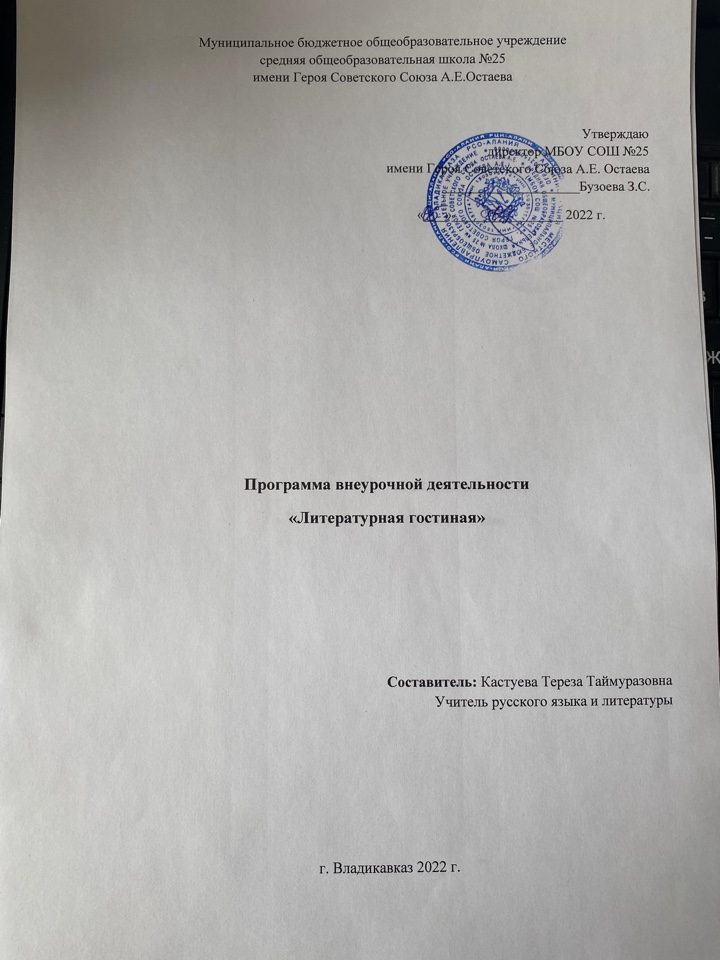 ПОЯСНИТЕЛЬНАЯ ЗАПИСКАДанная программа внеурочных занятий «Литературная гостиная»для 5 класса составлена на базе программы основного общего образования в соответствии с основными положениями ФГОС нового поколения, Концепции духовно- нравственного развития и воспитания личности гражданина России, программы для общеобразовательных учреждений, допущенной Департаментом общего среднего образования Министерства образования Российской Федерации, под редакцией В.Я.Коровиной (М. «Просвещение» 2010).     В программе представлена система занятий внеурочной деятельности по развитию познавательных способностей учащихся 5 класса, направленная на формирование универсальных учебных действий на основе работы над произведениями для самостоятельного чтения, представленными в программе В.Я.Коровиной и списке  «100 книг для самостоятельного прочтения».Данная программа помогает организовать читательскую деятельность во внеурочное время, способствует духовному становлению личности, выявлению индивидуальных творческих способностей  и развитию коммуникативной сферы ученика. Формирует культуру читательского труда через осмысление основного предмета литературы – текста в его жанрово-видовой специфике. Читательская деятельность, развернутая на базе понимания предмета исследования, строится в особом «культурном поле», которым являются диалоговые отношения между читателями, между автором и читателем.Программа «Литературной гостиной» является дополнением к основному курсу литературы, логическим продолжением разговора, начатого на уроке. Подбор произведений для самостоятельного чтения позволит глубже исследовать языковые особенности слова, ставит ребенка в рефлексивную позицию, способствует развитию у учащихся познавательного интереса, проникая в мастерскую авторов художественного текста.  Ученик, работающий в роли исследователя текста, сталкивается с проблемой его восприятия и самостоятельного понимания «смыслов», которые хотел донести до читателя автор, тем самым он вступает в диалогическое общение, приобретая тем самым свою читательскую позицию.Данная программа актуальна, потому что недостаточно научить бегло читать, анализировать художественный текст коллективно, под руководством взрослых, главное - привить любовь к чтению, потребность общения с литературными героями, а это возможно в том случае, когда ученик  имеет  возможность самостоятельного формирования себя как грамотного читателя. А для этого учитель доверяет ему самому разобраться в тайнах тех произведений, которые специально подобраны и соответствуют тому, что изучалось на уроках. Цель программы:  организациячтения школьников, создание условий для привития обучающимся любви к чтению через организацию самостоятельного чтения, стимулирование потребности чтения и значимости формирования грамотного талантливого читателя. Задачи:развитие осознанного интереса к чтению художественной литературы;формирование основ читательской культуры;выработка привычки к вдумчивому чтению;развитие воображения, литературно-творческих способностей и речи учащихся.Место кружка «Литературная гостиная» в учебном плане1 час в неделю в рамках внеурочной деятельности, предусмотренной ФГОС ( 17 часов – 1час в неделю)Методические особенности организации занятийМетоды и приемы организации деятельности учащихся на занятиях ориентированы на развитие художественного мышления и воображения, навыков самоконтроля, а также познавательной активности.Задания носят не оценочный, а обучающий и развивающий характер, поэтому основное внимание обращается на развитие и совершенствование художественного вкуса, литературной речи и личностных качеств ученика, которые важны для формирования полноценной, самостоятельно мыслящей личности.Ряд занятий проводится во Дворце книги совместно с библиотекарем. Занятия строятся на смене видов деятельности, интерактивных видах работы, что делает их динамичными, насыщенными и интересными для пятиклассников.Формы работы:1. Экскурсия в библиотеку.2. Презентация прочитанной книги.3. Выставка прочитанных книг.4. Викторина.5. Конкурс иллюстраций к любимой книге.6. Конкурс чтецов.7. Встречи с писателями.Планируемые результатыУченик  получит возможность научиться:ориентироваться в мире детской литературы на основе знакомства с выдающимися произведениями классической и современной отечественной и зарубежной литературы;определять предпочтительный круг чтения, исходя из собственных интересов и познавательных потребностей;вести беседу и давать отзыв о прочитанной книге.В процессе реализации программа предполагает формирование у учащихся:потребности в систематическом чтении как средстве познания мира и самого себя;умений эмоционально отзываться на прочитанное, высказывать свою точку зрения и уважать мнение собеседника;учебной самостоятельности и познавательного интереса;умения вести диалог в различных коммуникативных ситуациях, соблюдая правила речевого этикета, участвовать в диалоге при обсуждении прослушанного (прочитанного) произведения; умений передавать содержание текста по плану, составлять небольшие тексты; умений работать с алгоритмами основных учебных действий по анализу и интерпретации художественных произведений;  понимания и значимости работы в группе.Тематическое планированиеЛитература для учителяБарабаш Н.И. Литература. Методика и практика преподавания/ Серия «Книга для учителя».-Ростов-на-Дону: Феникс, 2003.Энциклопедия. Мифология/ под ред. Е.М. Мелетинского.-М: Большая Российская энциклопедия, 2003.Энциклопедия для детей. Т9.  Русская литература. Ч.1. От былин и летописей до классики ХIХ dв. -  М.: Аванта+, 2003Энциклопедия для детей. Т9.  Русская литература. Ч.2. ХХ век. -  М.: Аванта+, 2003Энциклопедия для детей. Т15.  Всемирная литература. Ч.1. От зарождения словесности до Гете и Шиллера. -  М.: Аванта+, 2002Энциклопедия для детей. Т15.  Всемирная литература. Ч.2.XIX и  XX века. -  М.: Аванта+, 2002Литература для обучающихся1. Энциклопедия. Мифология/ под ред. Е.М. Мелетинского.-М: Большая Российская энциклопедия, 2003.2. Энциклопедия для детей. Т9.  Русская литература. Ч.1. От былин и летописей до классики ХIХ dв. -  М.: Аванта+, 20033. Энциклопедия для детей. Т9.  Русская литература. Ч.2. ХХ век. -  М.: Аванта+, 20034.Энциклопедия для детей. Т15.  Всемирная литература. Ч.1. От зарождения словесности до Гете и Шиллера. -  М.: Аванта+, 20025.Энциклопедия для детей. Т15.  Всемирная литература. Ч.2.XIX и  XX века. -  М.: Аванта+, 2002.№ТемаМетоды и приемыЛичностные результаты1Чтение - любимое занятие.«Что за прелесть эти сказки!» Русские народные сказки.Беседа, мотивация на самостоятельное чтениеПолучение опыта самостоятельных общественных действий.Формирование внутренней позиции школьника на основе поступков положительного героя2Басни И.А.Крылова. М.Ю.Лермонтов. Сказка «Ашик-Кериб»Инсценирование, чтение по ролям. Чтение, обсуждение по вопросамПолучение опыта самостоятельных творческих действий. Умение вести проблемно-ценностные дискуссия3Н.В.Гоголь «Страшная месть». Мир вымысла и фантастики.Прослушивание аудиозаписиФормирование навыков исследования текста4Д.В.Григорович. «Гуттаперчевый мальчик». Мир детства.Показ фрагментов фильма, чтение и беседаФормирование ценностного отношения к социальной реальности5Любимые стихотворения поэтов 19 века.Конкурс чтецовУмение оценивать достижения товарищей6Н.С.Лесков «Привидение в Инженерном замке». А.Н.Островский «Снегурочка».Групповая работа.Инсценирование, разработка костюмов для персонажейУмение договариваться, ставя перед собой общую цель.Формирование этических чувств7А.П.Чехов. Тонкий юмор ранних рассказов. Герои рассказов.Чтение по ролям, составление кроссвордовУмение работать в группе, перевоплощаться8М.Горький. «Сказки об Италии». «Дети Пармы» и др. Рассказ о сказке, написание сказки, «которую придумала сама жизнь»Умение вести проблемно-ценностные дискуссии9А.И.Куприн. «Чудесный доктор». Рождественский рассказ.Составление синквейнаФормирование ценностного отношения к социальной реальности10Любимые стихотворения русских поэтов 20 века.Конкурс чтецовУмение оценивать достижения товарищей11И.С. Соколов-Микитов «Зима».Иллюстрации, беседа. Формирование навыков исследования текста12П.П.Бажов «Каменный цветок».Чтение, просмотр фильмаФормирование этических чувств13М.М. Пришвин. Рассказы о природе.Чтение. Составление карты путешествий М.ПришвинаФормирование доброжелательности и эмоционально-нравственной отзывчивости14Е.И.Носов «Варька».Выразительное чтение, беседаФормирование ценностного отношения к происходящим событиям.15В.П.Астафьев. «Белогрудка», «Зачем я убил коростеля?»Отзыв о рассказеУмение вести проблемно-ценностные дискуссии16Сказки Е.С.Ларина. Встреча с поэтом.Беседа с поэтом о сказках, проектная деятельностьУмение вести диалог (переговорные площадки с писателями)17Поэзия А.Беловой. Стихотворения для детей. Встреча с поэтессой.Итоговое занятие.Чтение стихотворений наизустьУмение вести диалог (переговорные площадки с писателями)